CanadaCanadaCanadaCanadaSeptember 2024September 2024September 2024September 2024MondayTuesdayWednesdayThursdayFridaySaturdaySunday12345678Labour Day9101112131415161718192021222324252627282930National Day for Truth and ReconciliationNOTES: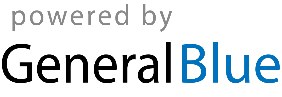 